Суммативное оценивание за I четверть по разделам 7.1А «Введение в химию. Чистые вещества и смеси», 7.1В «Изменения состояния веществ»Цель обучения                   7.4.1.1 - понимать элемент (простое вещество) как совокупность одинаковых атомов                                              7.4.1.3 - различать понятия: элемент (простое вещество),  смесь и соединение                                                                                            7.4.1.5 - знать виды смесей и способы их разделения                                              7.1.1.3 - различать физические и химические явления                                               7.1.1.6 - изучить процесс кипения воды, построить кривую нагревания и проанализировать ее, объяснить свои наблюдения, согласно кинетической теории частицКритерий оценивания       Обучающийся:•Понимает элемент (простое вещество) как совокупность одинаковых атомов•Распознает элементы, смеси и соединения•Называет виды смесей и способы их разделения•Отличает физические и химические явления •Строит кривую нагревания и проанализировав ее, вписывает названия процессовУровень мыслительных навыков  Знание и понимание                                                                Применение                                                               Навыки высокого порядка Время выполнения 25 минут Задания 1. Используя рисунки, для каждого случая укажите, модели каких веществ (простых или сложных) изображены. Укажите, в каком случае изображена смесь веществ. Чёрным цветом обозначены атомы углерода, красным – атомы кислорода, белым – водорода)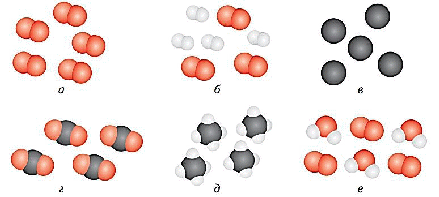 а - ___________________________________________________________________________                                                                                                                                        б - ___________________________________________________________________________в - ___________________________________________________________________________                                                                                                                      г - ___________________________________________________________________________д - ___________________________________________________________________________                                                                                                                                    е - ___________________________________________________________________________2. Выбери верные утверждения. Подчеркни их. Обоснуй свой ответ. 1. Воздух – чистое вещество. 2. Золотой слиток – чистое вещество.3. Морская вода является смесью.4. Состав чистых веществ переменный.5. Смесь образуется из двух или более веществ, которые связаны между собой химически.6. Чистые вещества имеют постоянный состав, физические и химические свойства.7. При смешивании порошки железа и серы сохраняют свои свойства, а после нагревания данной смеси образуется новое соединение, состоящее из атомов железа и серы.8. Совокупность одинаковых атомов называется химическим элементом.9. Атомы элементов, соединяясь, образуют химические соединения.10. Разные тела и предметы могут состоять из различных смесей.______________________________________________________________________________________________________________________________________________________________________________________________________________________________________________________________________________________________________________________________________________________________________________________________________________________________________________________________________________3. Запишите верную последовательность разделения смеси, состоящей из древесных опилок, сахара и песка. Определите вид смеси. Ответ запишите буквами в одну строку.а) раствор пропускаем через фильтрб) смесь, состоящую из древесных опилок, сахара и песка растворяем в водев) раствор выпариваемг) опилки снимаем с поверхности водыВид смеси: _________________________________________________________Верная последовательность: __________________________________________4. Определите, на каких рисунках изображено физическое явление, а на каких – химическое.                           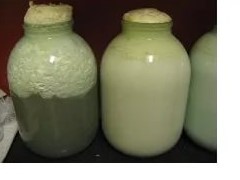  Скисание молока - ________________________________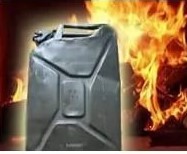     Горение бензина - __________________________________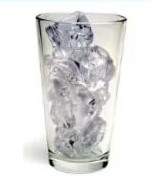                                                     Замерзание воды - __________________________________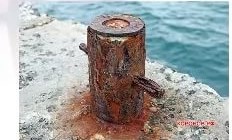                                               Ржавление железа - ____________________________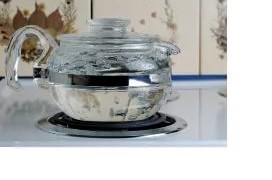                                               Кипение воды - ______________________________________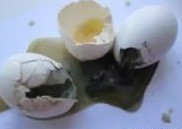                                              Тухлые яйца - __________________________________5. Дополни график нагревания, вписав названия процессов в ячейки синего цвета, а названия состояния вещества в ячейки красного цвета.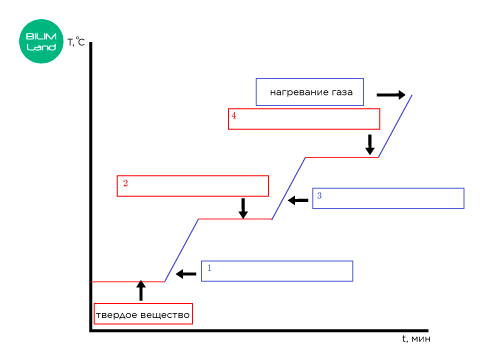 Газ/газообразное состояние Нагревание твёрдого веществаЖидкость/жидкое состояниеНагревание жидкости/нагревание жидкого вещества1. Воздух – чистое вещество. 2. Золотой слиток – чистое вещество.3. Морская вода является смесью.4. Состав чистых веществ переменный.5. Смесь образуется из двух или более веществ, которые связаны между собой химически.6. Чистые вещества имеют постоянный состав, физические и химические свойства.7. При смешивании порошки железа и серы сохраняют свои свойства, а после нагревания данной смеси образуется новое соединение, состоящее из атомов железа и серы.8. Совокупность одинаковых атомов называется химическим элементом.9. Разные тела и предметы могут состоять из различных смесей.Критерий оценивания№ заданияДескрипторБаллКритерий оценивания№ заданияОбучающийсяБаллПонимает элемент (простое вещество) как совокупность одинаковых атомов.  Распознает элементы, смеси и соединения1Распознаёт элемент (простое вещество)1Понимает элемент (простое вещество) как совокупность одинаковых атомов.  Распознает элементы, смеси и соединения1Распознаёт соединение (сложное вещество)1Понимает элемент (простое вещество) как совокупность одинаковых атомов.  Распознает элементы, смеси и соединения1Распознает смесь1Распознает элементы, смеси и соединения2Правильно указывает предложения, в которых речь идёт о чистых веществах, смесях и соединениях; обосновывает свое решение3 б (1 балл за каждые 2 верных ответа с обоснованием)Называет виды смесей и способы их разделения3Записывает правильную последовательность разделения смеси 4 б (1 б за каждый верный ответ)Отличает физические и химические явления 4Называет физические явления1Отличает физические и химические явления 4Называет химические явления1Используя кривую нагревания, анализирует её и вписывает названия процессов5Дополняет график нагревания, вписывая названия процессов в ячейки4 (1 балл за каждый верный ответ)Итого: Итого: Итого: 16